П Р И К А З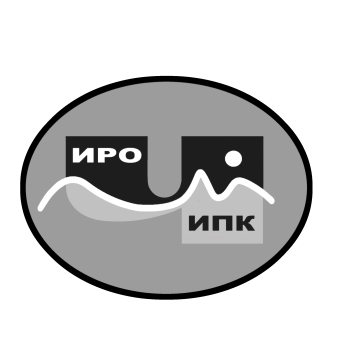 О назначении регионального координатора по реализации проекта по ранней профессиональной ориентации учащихся 6-11-х классов общеобразовательных организаций «Билет в будущее» в 2023 году  на территории Чукотского автономного округаВ соответствии с приказом Департамента образования и науки Чукотского автономного округа от 22 февраля 2023 года № 01-21/129 «Об организации работы по реализации  проекта по ранней профессиональной ориентации учащихся 6-11-х классов общеобразовательных организаций «Билет в будущее» в 2023 году на территории Чукотского автономного округа»ПРИКАЗЫВАЮ:Назначить Людмилу Витальевну Шаповалову,  старшего специалиста ресурсного центра поддержки образования, региональным координатором проекта по ранней профессиональной ориентации учащихся 6-11-х классов общеобразовательных организаций «Билет в будущее» (далее - Проект) на территории Чукотского автономного округа в 2023 году.Контроль за исполнением приказа оставляю за собой.Директор                                                                 В.В. Синкевич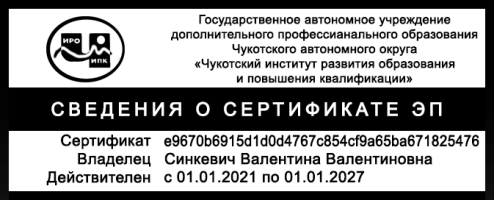 С приказом ознакомлена:                                       ________________________ /___________/ 28 февраля 2023 года                                                                                                  №  01-06/31г. Анадырь